DH-KEN「口腔機能低下症」のワークシートについて（公社）日本歯科衛生士会　生涯研修委員会＊入力はすべて、「黒字」で行ってください。＊提出は2ページ以降のみです。＊ワークシートイメージ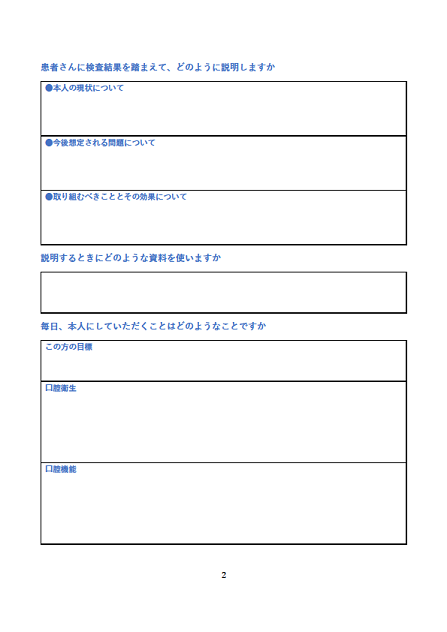 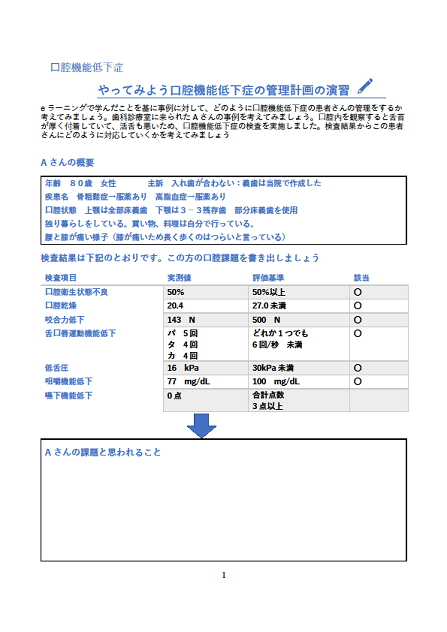 やってみよう口腔機能低下症の管理計画の演習　　　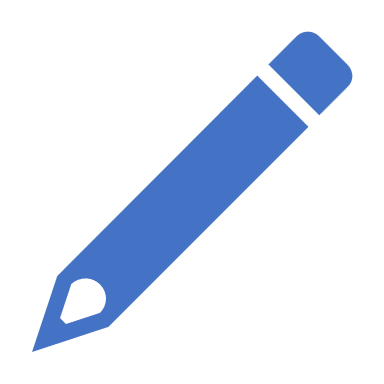 eラーニングで学んだことを基に事例に対して、どのように口腔機能低下症の患者さんの管理をするか考えてみましょう。歯科診療室に来られたAさんの事例を考えてみましょう。口腔内を観察すると舌苔が厚く付着していて、活舌も悪いため、口腔機能低下症の検査を実施しました。検査結果からこの患者さんにどのように対応していくかを考えてみましょうAさんの概要検査結果は下記のとおりです。この方の口腔課題を書き出しましょう患者さんに検査結果を踏まえて、どのように説明しますか説明するときにどのような資料を使いますか毎日、本人にしていただくことはどのようなことですかワークシートのファイル名口腔機能低下症メール送信時の件名ワークシート２　口腔機能低下症メール本文に記載事項①氏名、②会員番号、③DH-KEN「口腔機能低下症」修了日ワークシート提出による生涯研修単位Bリフレッシュコース　ｇ口腔機能低下症　１単位ワークシート2口腔機能低下症ワークシート2口腔機能低下症❶（）歯科衛生士会❷会員番号❸名前❹DH-KEN　「口腔機能低下症」DH-KEN　「口腔機能低下症」受講修了日年月日年齢　８０歳　女性　　　　主訴　入れ歯が合わない：義歯は当院で作成した疾患名　骨粗鬆症→服薬あり　高脂血症→服薬あり　口腔状態　上顎は全部床義歯　下顎は３－３残存歯　部分床義歯を使用独り暮らしをしている。買い物、料理は自分で行っている。腰と膝が痛い様子（膝が痛いため長く歩くのはつらいと言っている）　検査項目実測値評価基準該当口腔衛生状態不良50％50％以上〇口腔乾燥20.427.0未満〇咬合力低下143　N500　N〇舌口唇運動機能低下パ　5回タ　4回カ　4回どれか1つでも6回/秒　未満〇低舌圧16　kPa30kPa未満〇咀嚼機能低下77　mg/dL100  mg/dL〇嚥下機能低下0点合計点数3点以上Aさんの課題と思われること●本人の現状について●今後想定される問題について●取り組むべきこととその効果についてこの方の目標口腔衛生口腔機能